Božie milosrdenstvo mení srdcia /námet pre katechézu vo farnosti/    Prežívame Pôstne obdobie a  uvedomujeme odpúšťajúcu lásku nebeského Otca, ktorá sa najviac prejavila v utrpení, smrti a zmŕtvychvstaní Božieho Syna Pána Ježiša. Pôstna doba je dobrou príležitosťou nielen na zmenu nášho srdca, ale aj zmenu nášho uvažovania. Prorok Ezechiel hovoril o zmluve medzi Bohom a jeho ľuďom, ktorá spočíva v prijatí Božej lásky a tým i zmene ľudských sŕdc. (porov. Ez 36, 26) Prežívame milostivý čas, kedy nebeský Otec chce vstúpiť do nášho života, do nášho srdca, aby nám daroval svoju lásku.
    Motívom a symbolom práce so žiakmi je srdce: „Dám vám nové srdce a nového ducha vložím do vás; odstránim z vášho tela kamenné srdce a dám vám srdce z mäsa. Svojho ducha vložím do vášho vnútra a spôsobím, že budete kráčať podľa mojich nariadení, zachovávať moje výroky a plniť ich.“ Ez 36, 26

    Spôsob realizácie:

    Na veľkú nástenku nakreslíme obrys srdca, ktoré je rozdelené na 6 častí (viď obrázok). Obrys symbolu môžeme „obaliť, olemovať, ozdobiť“. Nad srdce napíšeme nápis Božie milosrdenstvo mení srdcia.
   Na začiatku aktivity kňaz alebo katechéta predstaví čas Pôstu ako čas Božieho milosrdenstva a ako čas našej odpovede na Božiu milosrdnú lásku, ktorá by mala spočívať v zmene nášho srdca. Taktiež priblíži každú pôstnu nedeľu, ktorá sa bude najbližšie sláviť a Božie slovo, ktoré budeme v najbližšiu nedeľu počuť. Zároveň ukáže symbol, ktorý nám dané evanjelium pripomína a ktorý budeme celý týždeň aplikovať vo svojom živote.
    Pred každou pôstnou nedeľou (napr. na sv. omši za účasti detí) dáme deťom kartičku s modlitbou a úlohou na konkrétny týždeň. Dieťa po splnení úlohy o týždeň pripevní symbol na nástenku do príslušnej časti srdca. Deti by mali byť vedené k aplikácii skutkov milosrdenstva vo svojom živote. Odporúčame, aby deti boli povzbudzované k čítaniu Svätého písma v rodine.

Prvá pôstna nedeľa, prvý pôstny týždeň: Lk 4, 1-13

Pokúšanie Ježiša na púšti. Pán Ježiš sa na púšti postil a modlil štyridsať dní. Bol pokúšaný diablom a v pokušení obstál.

Úloha: Zamyslím sa, čo je pre mňa najväčšie pokušenie. Budem sa snažiť s Božou pomocou odolávať pokušeniu každý deň. Z lásky k Bohu vykonám skutok milosrdenstva.
Modlitba: Pane Ježišu, ty si prekonal veľké pokušenie na púšti. Daj mi silu, aby som aj ja každý deň dokázal prekonávať pokušenia.

Druhá pôstna nedeľa, druhý pôstny týždeň: Lk 9, 28b-36

Premenenie Pána na vrchu Tábor. Ježiš vzal Petra, Jakuba a Jána na vrch, aby sa osamote modlili. Pán Ježiš sa pred nimi premenil.

Úloha: Každý večer si prečítam malý úryvok z evanjelia, najlepšie spoločne s celou rodinou. Nezabudnem na modlitbu. Z lásky k Bohu vykonám skutok milosrdenstva.
Modlitba: Pane Ježišu, nauč ma počúvať a chápať tvojim slovám vo Svätom písme. Nauč ma žiť tak, aby tvoje slovo menilo moje srdce.
Tretia pôstna nedeľa, tretí pôstny týždeň: Jn 4, 5-42

Pán Ježiš sa stretol pri studni so Samaritánkou. Povedal jej, že kto prichádza k nemu, dá mu „živú vodu“. Ona uverila, že ten, kto s ňou hovorí, je Mesiáš.

Úloha: Zistím, kedy som bol pokrstený/á. Tento deň špeciálne oslávim. Uvedomím si, že voda ako zdroj života predstavuje aj Božiu milosť ako zdroj posvätenia a posily. Urobím skutok lásky.
Modlitba: Pane Ježišu, ďakujem za môj krst, v ktorom si mi odpustil hriechy a prijal do Cirkvi. Priateľstvo s tebou je ako živá voda pre moju dušu a život.

Štvrtá pôstna nedeľa, štvrtý pôstny týždeň: Lk 15, 1-3. 11-32ň

Pán Ježiš povedal podobenstvo o milosrdnom Otcovi, ktorý nám odpúšťa naše hriechy a prijíma nás s otvorenou náručou takých, akí sme.   

Úloha: Dôkladne sa pripravím na svätú spoveď. Poďakujem sa Nebeskému  Otcovi za jeho veľké milosrdenstvo. Z lásky k Bohu vykonám skutok milosrdenstva.
Modlitba: Pane Ježišu, ďakujem za dar svätej spovede, pri ktorej mi odpúšťaš a prijímaš za svojho syna/dcéru. Ďakujem za nové srdce a nový život s tebou.            

Piata pôstna nedeľa, piaty pôstny týždeň: Jn 8, 1-11

Pán Ježiš sa zastal verejnej hriešnice. „Kto z vás je bez hriechu, nech prvý hodí do nej kameň.“ A povedal jej: „Ani ja ťa neodsudzujem. Choď a už nehreš!“

Úloha: Budem sa usilovať odpustiť spolužiakom, kamarátom, príbuzným, ktorí sa akýmkoľvek spôsobom voči mne prehrešili. Z lásky k Bohu vykonám skutok milosrdenstva.
Modlitba: Ďakujem ti, Pane Ježišu, za príklad, ako sa mám správať k človeku, ktorý zraňuje, uráža, ponižuje. Verím, že v odpustení vždy nájdem teba a nové srdce.

Šiesta pôstna nedeľa, šiesty pôstny týždeň: Lk 22, 14 – 23, 56

Pán Ježiš prichádza do Jeruzalema ako kráľ. Čakalo ho však utrpenie. Takého kráľa si ľudia nepredstavovali.

Úloha: Pán Ježiš kraľoval službou. Budem sa snažiť byť nápomocný svojim rodičom, spolužiakom, priateľom. Z lásky k Bohu vykonám skutok milosrdenstva.
Modlitba: Pane Ježišu, ďakujem ti za to, že si z lásky k nám podstúpil utrpenie a smrť, aby si nás zachránil. Buď vždy mojím kráľom a nedovoľ, aby moje srdce patrilo niekomu inému.
                                                                                                                                                                                                                                                                                                    

Spracoval: Marián Majzel
Prílohy na stiahnutie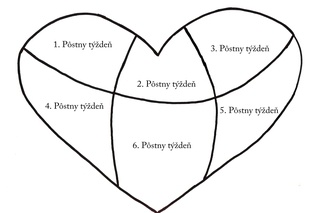 